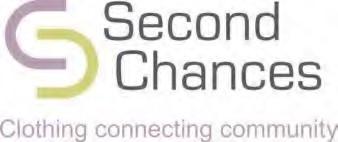 P.O. Box 441328Somerville, Massachusetts 02144 617.666.0280www.secondchances.orgCLOTHING REQUEST FORMUpdated March 2021If your client lives or is sheltered in Cambridge or Somerville and is in need of clothing, shoes, or accessories, please use the form below to request items.You can use this fillable PDF form (save with a different filename) or print and handwrite it.Please use a separate form for each individual.Please request a maximum of ten (10) pieces per client. You can request more in the future.Please send to: clothing@secondchances.orgDate:	_________________________Client name or identifying code: ___________________________________________________We do not require a name and we understand the need for confidentiality. Please use an identifier that helps you track this clothing request for your client.Client is living in / sheltered in (check one):	    Cambridge	 Somerville		OtherOrganization name: 	__________________________________________________________Contact name: 		__________________________________________________________Contact title:		__________________________________________________________Supervisor’s name:	__________________________________________________________Supervisor’s signature:	__________________________________________________________My signature above certifies that clothing will be distributed to clients who are homeless and/or low-income (below the federal poverty level OR less than 80% of area median income) and living or sheltered in Somerville or Cambridge.Delivery Instructions:Contact person and title: _________________________________________________________Best day(s) and time(s) to deliver: _________________________________________________Parking arrangements:	_________________________________________________________Street address:		_________________________________________________________City/town:			_________________________________________________________Telephone number:	_________________________________________________________Email: 			_________________________________________________________For Second Chances use only:Date received:  ______________		Date saved:		_____________Date delivered: ______________		Date entered:	_____________Client Information:Please give a brief and confidential description of the recipient’s situation and anticipated use of the clothing. This information helps us understand your client’s clothing needs. For example: “Our client is a 35-year-old homeless woman who has used our shelter for 16 months. She will wear the clothing to upcoming appointments with the housing authority to apply for public housing.”_______________________________________________________________________________________________________________________________________________________________________________________________________________In order to comply with our funders’ reporting requirements, we’re requesting the following demographic information and sincerely hope you will help us out as best you can.Race/Ethnicity of individuals included in this request:American Indian or Alaskan NativeAsianBlack or African American
Hispanic or LatinxNative Hawaiian or other Pacific IslanderWhite Prefer to self-describe: ____________________________________Prefer not to sayGender identity of individuals included in this request:Female
MalePrefer to self-describe: ____________________________________Prefer not to sayAge(s) of individuals included in this request: _______________________Prefer not to sayCheck any/all that apply to individuals included in this request:Immigrants or RefugeesPeople with DisabilitiesLGBTQIA+Veterans/Active MilitaryHomeless/Housing InsecureLow-to-Moderate IncomeClothing Description:Please describe your client’s overall preferences in as much detail as possible. If we don’t have an exact match we will provide item(s) as close as possible to what you describe. Style preferences: _____________________________________________________________Fit preferences: _______________________________________________________________Material preferences/aversions: __________________________________________________Color and print/solid preferences: _________________________________________________WOMEN’S CLOTHINGWOMEN’S CLOTHINGWOMEN’S CLOTHINGWOMEN’S CLOTHINGWOMEN’S CLOTHINGWOMEN’S CLOTHINGPlease indicate if any items should match/coordinate – i.e., pants, jacket, and blouse for interviewsPlease indicate if any items should match/coordinate – i.e., pants, jacket, and blouse for interviewsPlease indicate if any items should match/coordinate – i.e., pants, jacket, and blouse for interviewsPlease indicate if any items should match/coordinate – i.e., pants, jacket, and blouse for interviewsPlease indicate if any items should match/coordinate – i.e., pants, jacket, and blouse for interviewsPlease indicate if any items should match/coordinate – i.e., pants, jacket, and blouse for interviewsNumber NeededSize or Measurements What SeasonStyle, Color, and Pattern Notes – what occasion is the clothing for (everyday, work, court, etc.)any fit requests/issuesAccessoriesbelt, handbag, scarf, hat, gloves, etc.T-shirtslong or short sleevescrewneck or v-neck?Shirtsknit tops other than button-down or t-shirt Blouses/button-down shirtsSweatshirtspullover, zip up, hoodie, crew neck?Sweaterspullover, cardigan, long or short, crew neck or v-neck?Jeanstight or loose fit, skinny leg or boot leg?Pantssweatpants, leggings, casual or dress pants?Coatslong or short?Jacketssuit jacket or casual outerwear? Dressescasual or formal, length and style?Skirtslength and style?Suitspants or skirt?Footwearboots, sandals, sneakers, heel height?Othersocks, pajamas, swimwear, shorts, etc.MEN’S CLOTHINGMEN’S CLOTHINGMEN’S CLOTHINGMEN’S CLOTHINGMEN’S CLOTHINGMEN’S CLOTHINGPlease indicate if any items should match/coordinate – i.e., pants, jacket, and shirt for interviewsPlease indicate if any items should match/coordinate – i.e., pants, jacket, and shirt for interviewsPlease indicate if any items should match/coordinate – i.e., pants, jacket, and shirt for interviewsPlease indicate if any items should match/coordinate – i.e., pants, jacket, and shirt for interviewsPlease indicate if any items should match/coordinate – i.e., pants, jacket, and shirt for interviewsPlease indicate if any items should match/coordinate – i.e., pants, jacket, and shirt for interviewsNumber NeededSize or Measurements What SeasonStyle, Color, and Pattern Notes – what occasion is the clothing for (everyday, work, court, etc.)any fit requests/issuesAccessoriesbelt, tie, hat, gloves, scarf, etc.T-shirtslong or short sleevescrewneck or v-neck?Shirtsbutton-down, pullover, casual or dress?Sweatshirtspullover, zip up, hoodie, crew neck?Sweaterspullover, cardigan, crew neck or v-neck?Jeansstraight fit or loose fit?Pantssweatpants, casual or dress pants?Coatslong or short?Jacketssports coat or casual outerwear?Suitsjacket and pants?Footwearboots, sneakers, dress shoes?Othersocks, pajamas, swimwear, shorts, etc.CHILDREN’S CLOTHING(very limited selection)CHILDREN’S CLOTHING(very limited selection)CHILDREN’S CLOTHING(very limited selection)CHILDREN’S CLOTHING(very limited selection)CHILDREN’S CLOTHING(very limited selection)CHILDREN’S CLOTHING(very limited selection)Child’s age _____                 Child’s gender/identity _________________Child’s age _____                 Child’s gender/identity _________________Child’s age _____                 Child’s gender/identity _________________Child’s age _____                 Child’s gender/identity _________________Child’s age _____                 Child’s gender/identity _________________Child’s age _____                 Child’s gender/identity _________________Number NeededSize or Measurements What SeasonStyle, Color, and Pattern Notes – what occasion is the clothing for (school, play, formal, etc.)any fit requests/issuesAccessorieshat, gloves, mittens, etc.Infant Clothing One-piece outfits, onesiesT-shirtslong or short sleeves?ShirtsOther than t-shirts, long or short sleeves, button-down or pullover?Sweatshirtspullover, zip up, hoodie, crew neck?Sweaterspullover or cardigan?Pantsjeans, sweatpants, leggings, casual or dress pants?ShortsCoats/JacketsDressescasual or dress?Footwearboots, sneakers, dress shoes?Othersocks, pajamas, etc.